Gruppo di Lavoro Operativo per l’inclusione degli alunni con disabilitàAllegato 4Verbale dell’incontro di redazione del PEI in via provvisoria per l’a.s. _2021/2022_L. n. 104/92 art. 15 come sostituito dal D.Lgs. n.66/17 art. 9 comma 10, integrato e modificato dal D.Lgs. n.96/19 - Decreto Interministeriale n.182 del 29 dicembre 2020Prot. Ris.: ___Il giorno ___ alle ore _00:00 presso/in modalità videoconferenza su piattaforma __ previa convocazione si riunisce il Gruppo di Lavoro Operativo per l’alunno/a ___ frequentante la classe ___ dell’I.S. ___ con il seguente ordine del giorno:Descrivere sinteticamente l’alunno/a e la relativa situazione familiare (Quadro informativo) – Sezione 1Condividere il Profilo di Funzionamento ed eventuale altra documentazione clinica disponibile (ad esempio Diagnosi Funzionale nelle more di definizione del Profilo di Funzionamento) – Sezione 2Presentare le osservazioni sull’alunno/a per la progettazione degli interventi di sostegno didattico (punti di forza sui quali costruire gli interventi educativi e didattici) – Sezione 4Presentare le osservazioni raccolte nei diversi contesti e condividerne una sintesi (con particolare riferimento all’indicazione dei facilitatori e delle barriere) – Sezione 6Elaborare e approvare il PEI provvisorio per la definizione delle modalità per l'assegnazione delle misure di sostegno e degli interventi necessari per garantire il diritto allo studio e la frequenza – Sezione 12Sono presenti (INDICARE I NOMINATIVI)_ Prof.\dott. __ Dirigente Scolastico o docente formalmente delegato _ Prof.\dott. __ Docenti di sezione/team/classe_ Sig.\Sig.ra __ Genitori o esercenti la responsabilità genitoriale _ Sig.\dott. __ Altre figure professionali interne alla scuola (psicopedagogista, docenti referenti per le attività di inclusione, funzioni strumentali, docenti con incarico nel GLI per il supporto alla classe nell’attuazione del PEI)_ Dott. __ Rappresentante dell’Unità di Valutazione Multidisciplinare (designato dal Direttore sanitario della stessa)_ Sig.\dott.  __ (Operatore sociosanitario; assistenti per l’autonomia e la comunicazione per la disabilità sensoriale, …)_ Sig.\dott.  __ (Rappresentante e Operatori/operatrici dell’Ente Locale)_ Sig.\dott.  __ (Altre figure professionali esterne alla scuola, Operatore dello Sportello Autismo provinciale)_ Sig.\dott.  __ (Figure professionali specifiche esterne all’Istituzione scolastica)_ Sig.\dott.  __ (Eventuale esperto indicato dalla famiglia, con valore consultivo e non decisionale; la presenza viene autorizzata dal Dirigente scolastico previa segnalazione della famiglia dell’alunno/a)_ Sig.\dott.  __ (Altri specialisti e terapisti dell’ASL o Enti Privati accreditati - convenzionati con compiti medico, psico-pedagogici e di orientamento che operano in modo continuativo) _ Sig.\dott.  __ (Eventuali collaboratori scolastici che coadiuvano nell’assistenza di base dell’alunno/a) ___ Studente o studentessa (esclusivamente per la scuola secondaria di II grado)Presiede la riunione ___Funge da segretario ___Sintesi delle osservazioni raccolte e degli elementi del Profilo di Funzionamento o di altra documentazione clinica disponibile [max 500 battute]___I punti di forza rilevati nella predisposizione del PEI provvisorio sono stati [max 500 battute]___Le eventuali difficoltà rilevate nella predisposizione del PEI provvisorio sono state [max 500 battute]___Eventuali osservazioni relative alla progettazione degli interventi di sostegno didattico [max 500 battute]___ Eventuali osservazioni relative alle barriere ed ai facilitatori di contesto [max 500 battute]___ Eventuali suggerimenti per le attività extrascolastiche [max 500 battute]___Altro [max 500 battute]___Pertanto il GLO propone che l’alunno/a possa usufruire, per il prossimo anno scolastico _2021/2022_:proposta n. ore di sostegno educativo e didattico ___assistenza di base (per azioni di mera assistenza materiale, non riconducibili ad interventi educativi) n. ore   _ igienica, spostamenti, mensa, altro _assistenza specialistica all’autonomia (per azioni riconducibili ad interventi educativi) n. ore _cura di sé, mensa, altro _assistenza specialistica alla comunicazione (per azioni riconducibili ad interventi educativi) n. ore _ assistenza ad alunni/e privi/e della vista, assistenza ad alunni/e privi/e dell’udito, assistenza ad alunni/e con disabilità intellettive e disturbi del neurosviluppo __ arredi speciali, ausili didattici e informatici, … (specificare) ___ eventuali esigenze correlate al servizio di trasporto scolastico dell’alunno/a da e verso la scuola ___La proposta di cui sopra è in linea con quanto indicato nella sezione 12 “Modello di PEI” e negli ALLEGATI C “Debito di funzionamento” e C1 “Tabella Fabbisogno Risorse professionali per il sostegno didattico e l’assistenza”.La riunione si conclude alle ore ___Allegati___  PEI provvisorio ___  Allegato C - “Debito di funzionamento” ___ Allegato C1 - “Tabella Fabbisogno Risorse professionali per il sostegno didattico e l’assistenza” ___  Altro 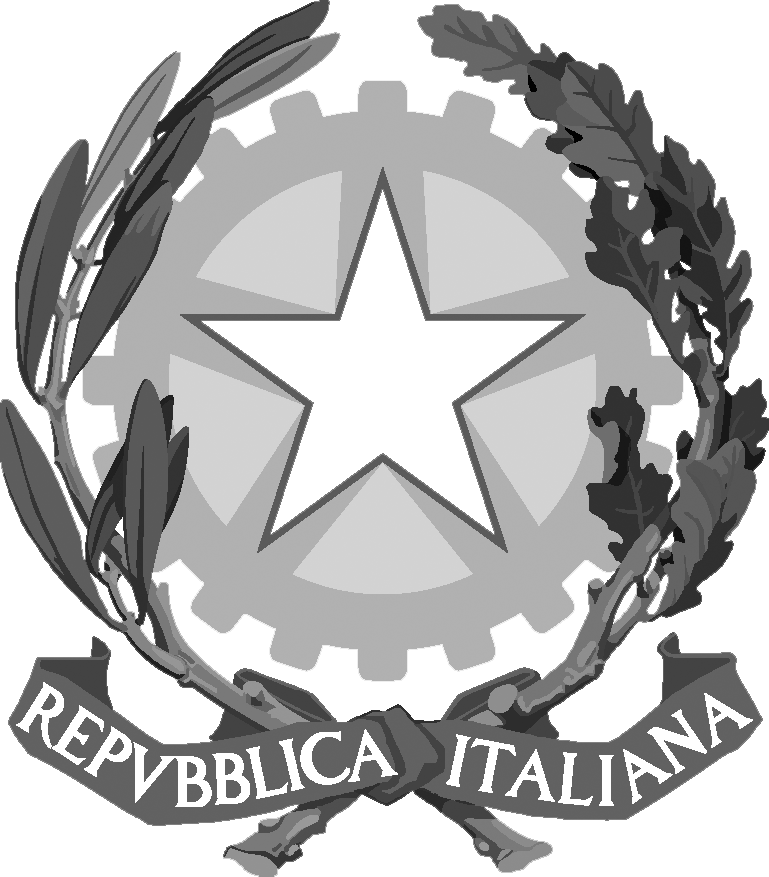 Entità delle difficoltà nello svolgimento delle attività comprese in ciascun dominio/dimensione tenendo conto dei fattori ambientali implicati.AssenteLieveMediaElevataMolto elevataInfanzia (max 25 ore)___0___0-6___7-12___13-18___19-25Primaria(max 22 ore)___0___0-5___6-11___12-16___17-22Secondaria I(max 18 ore)___0___0-4___5-9___10-14___15-18Secondaria II (max 18 ore)___0___0-4___5-9___10-14___15-18______IL PRESIDENTEIL SEGRETARIO